Appendix E-1. Recruitment flyer for focus groups with women enrolled and not enrolled in Z-CAN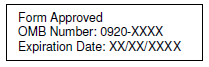 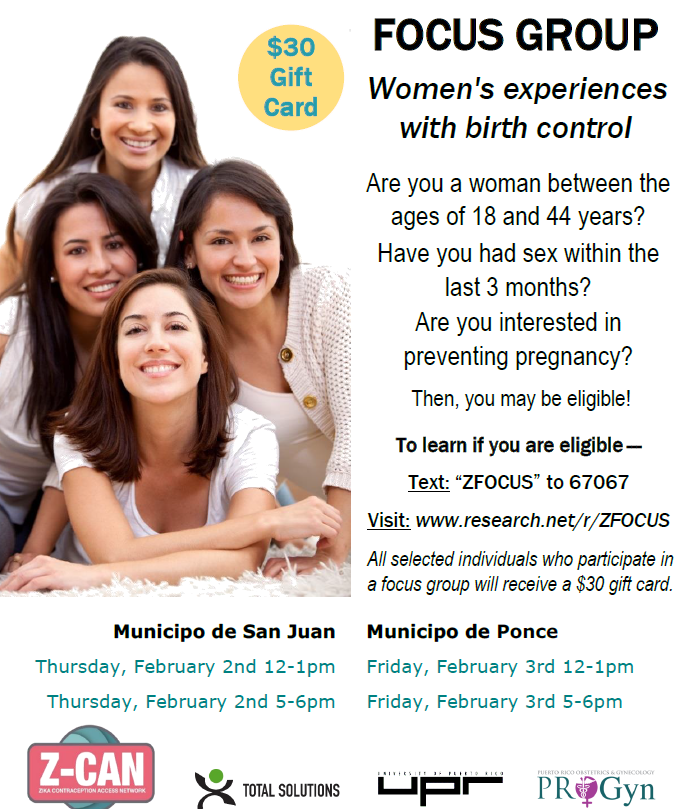 